ISTITUTO COMPRENSIVO “EUROPA UNITA”Via Varzi, 13 – 20020 ARESE (MI)RILEVAZIONEALUNNI CON BISOGNI EDUCATIVI SPECIALISCUOLE DELL’INFANZIA “ARCOBALENO” E “RODARI”NORMATIVA DI RIFERIMENTOAnno Scolastico ………………	data I rilevazione.................................	data II rilevazione.......................Scuola………..	Sezione………….Docenti di classe………………………………………1DATI RELATIVI ALL’ALUNNO1?Dalla direttiva Bes del 27/12/2012: “ogni alunno, con continuità o per determinati periodi, può manifestare Bisogni Educativi Speciali: o per motivi fisici, biologici, fisiologici o anche per motivi psicologici, sociali, rispetto ai quali è necessario che le scuole offrano adeguata e personalizzata risposta”.3□ In fase di valutazione presso l’UonpiaDESCRIZIONE DELL’ALUNNO (difficoltà ed eventuali punti di forza):AREE IN CUI SI EVIDENZIANO MAGGIORI DIFFICOLTÀ……………………………………………………………………………………………………………………….Area linguistico-espressivaritardo globale del linguaggiodifficoltà di ricezione, decifrazione di informazioni:	verbali	- non verbali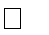 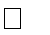 difficoltà di espressione, restituzione di informazioni: verbali	- non verbalidifficoltà nell'articolazione e nell'eloquio: linguaggio alterato da dislalie, sostituzioni (sostituzione di un fonema con un altro) e semplificazionialtro……………………………………………………….Area logico-matematicadifficoltà nel contaredifficoltà nella corrispondenza biunivocadifficoltà nella seriazionedifficoltà nella classificazionedifficoltà nell'acquisizione dei concetti topologicidifficoltà nell'aggiungere/togliere e valutare le quantitàaltro……………………………………………………….Area neuropsicologicadifficoltà di attenzione;difficoltà di concentrazionedifficoltà di memorizzazione;difficoltà nello svolgere un compito/incarico e portarlo a terminealtro……………………………………………………….Area affettivo-relazionale (comportamento, emotività)difficoltà nell'accettazione delle regole di convivenzadifficoltà di autoregolazione, autocontrollo (comportamento oppositivo/provocatorio)difficoltà relazionali con il gruppo dei paridifficoltà nelle relazioni con gli adulti/insegnantidifficoltà emozionali (difficoltà a gestire l’ansia, ecc…)scarsa autostimascarsa motivazionealtro……………………………………………………….Area motoriadifficoltà nella motricità fine: specificare………………………...difficoltà nella motricità globale: specificare…………………….difficoltà nel compiere gesti coordinati ad un determinato finealtro……………………………………………………….Area autonomia (rispetto dei tempi, organizzazione del lavoro)difficoltà di gestione del tempo - difficoltà nella pianificazione delle azioninecessità di tempi lunghidifficoltà a svolgere semplici attività in autonomiadifficoltà nell’uso dei materiali scolasticidifficoltà nella gestione delle autonomie personalialtro……………………………………………………….Area socio- economico-ambientale- linguistico5carenze nella comprensione dell'italiano (alunni stranieri)carenza nella produzione dell’italiano (alunni stranieri)difficoltà socio-economico-ambientali della famigliasituazioni e contesti socio- familiari non favorenti serene prestazioni del bambino, note ai docenti a seguito di segnalazioni dei servizi sociali o sanitarimancata disponibilità di risorse minime atte a garantire la frequenza regolare delle attività della scuoladiscontinuità di relazioni scuola- famiglia anche se richieste dalle insegnantialtro……………………………………………………….PUNTI DI FORZA DELL’ALUNNO (abilità e comportamenti osservabili a scuola da parte dei docenti di classe)STRATEGIE METODOLOGICHE E DIDATTICHE ATTIVATE (es. tempi più lunghi per i lavori assegnati, attività uno a uno o in sottogruppi)INTERVENTI INTEGRATIVI DI SUPPORTO PREVISTI (solo per alunni stranieri) SER.CO.P (cooperativa intrecci)□	Richiesta colloquio con mediatore linguistico-	Svoltosi in data ………………. alla presenza di ……………………………………………………………………………..…………………………………………………………………………………………………………………………………………………………….SOLO PER ALUNNI STRANIERILaboratorio L2 con facilitatrice linguisticaLivello linguistico italiano L2 in ingresso (in base ai descrittori del Quadro Comune Europeo) : Comprensione orale ………	Produzione orale ………..Livello linguistico L2 raggiunto:Comprensione orale ………	Interazione orale ……..	Produzione orale ………7II RILEVAZIONE/AGGIORNAMENTO (da compilare maggio/giugno):8ALLEGATI; allegare di seguito eventuali verbali con gli specialisti di terapie private (es. logopedisti, psicomotricisti,...)9Cognome e nomeData e luogo di nascitaEventuale diagnosi specialisticaRedatta da ………....…… presso …......................................in data …………………….Specialista/i di riferimento : ……………………………………………………………………………………Eventuali raccordi fra specialisti ed insegnanti ………………………………………………………………..……………………………………………………………………………………………………………………………Eventuale presenza educatoreDomiciliare	per h …………..A scuola	per h ……………Tipologia di bisogno educativo:CON RELAZIONE O SENZAADHD (alunno con iperattività e deficit attentivo)DISTURBI EVOLUTIVI SPECIFICI (es. disturbi del linguaggio, disturbo della coordinazione motoria, disprassia, disturbo non-verbale, disturbo dello spettro acustico lieve, ecc.)BORDERLINE COGNITIVOAltro tipo di situazione (es.fruitore di percorsi di logopedia o psicomotricità presso Uonpia o struttura privata)……… …………………………………………………………………………………….………………………………………………………………………………………………………………………..Altre motivazioni1 (es. difficoltà del comportamento, difficoltà di concentrazione/attenzione, anticipatario, difficoltà fonologiche generalizzate, consulenza familiare con dott.ssa Lalla o Vailati, ecc..)……… …………………………………………………………………………………….………………………………………………………………………………………………………………………..Alunno STRANIERO (svantaggio linguistico)Alunno NAI ( si intendono gli alunni stranieri inseriti per la prima volta nel nostro sistema scolastico nell’anno scolastico in corso e/o in quello precedente)Alunno straniero nato in Italia (si intendono gli alunni che hanno superato la prima alfabetizzazione ma ancora non hanno raggiunto quelle competenze nella lingua italiana che per l’età anagrafica dovrebbero possedere ) Altro ……………………………………………………………………………………………………..Non frequentante per lunghe degenze o convalescenze…………………………………………………………………………………………………………………………………………………………………………………………………………………………..